Preconstruction Meeting Agenda / Checklist,   Page -1/3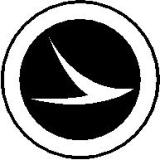 Preconstruction Meeting Agenda/MinutesAttach signed attendance sheet with Name/Representing/PhoneDate of Meeting: _________ Location: __________________________________Name of Project Engineer: ____________________________________________Name of Area Engineer: ______________________________________________Designer of Record: __________________________________________________State Project No: __________, C-R-S: _____________, PID: ________________Project Type / Description: ___________________________________________Bid date: _________ Awarded date: _________ Completion date: ____________Estimate dates: __________ and _____________ of each month, accepted payroll and certification of estimates is required (109.09)Field Offices: _______________________________________________________Public Relations: ______________________________________________________________________________________________________________________Distribute and discuss all applicable contract documents: ________________________________________________________________________________________________________________________________________________________Explanation of Scope and Future Intents (if any): _____________________________________________________________________________________________Safety Requirements and Protocols: _________________________________________________________________________________________________________________________________________________________________________Emergency Information: ________________________________________________________________________________________________________________Status of Utilities, Right of Way, RR and Local requirements: ____________________________________________________________________________________________________________________________________________________Discussion of all DBE Goals/EEO/Prevailing Wage Requirements: ________________________________________________________________________________________________________________________________________________Protection and Restoration Provisions: _____________________________________________________________________________________________________Preconstruction Meeting Agenda / Checklist,   Page -2/3Prime Contractor: ____________________________Phone No: ______________Superintendent: ______________________________Phone No: ______________Normal Work Hours: _________  to  _____________ WeekdaysNormal Work Hours: _________  to  _____________ WeekendsExpected Construction Start Date: ______________Environmental permit and SWPPP requirements and commitments: ________________________________________________________________________________________________________________________________________________Erosion Control and Best Management Practices discussion: _____________________________________________________________________________________________________________________________________________________ Initial Schedule received? _____ (Bar Chart or CPM)Review of the Schedule: ________________________________________________________________________________________________________________Partnering: ___________________________________________________________________________________________________________________________
Review of the Disputes and Claims Process: ________________________________________________________________________________________________Review of the Change Order Process: _____________________________________________________________________________________________________Time Extensions: ______________________________________________________________________________________________________________________Force Account: _______________________________________________________________________________________________________________________Price Adjustments: _____________________________________________________________________________________________________________________Locations, Dates, and Descriptions of major work phases: _______________________________________________________________________________________________________________________________________________________Haul roads designated: ___________________________________________________________________________________________________________________________________________________________________________________Borrow/ Waste/ Agreements: ______________________________________________________________________________________________________________________________________________________________________________List Subcontractors to be used: _________________________________________ __________________________________________________________________Preconstruction Meeting Agenda / Checklist,   Page -3/3AC / PCC plants to be used: ___________________________________________ ____________________________________________________________________________________________________________________________________List of major material suppliers: ____________________________________________________________________________________________________________________________________________________________________________Material approval, inspection, and payment processes: ______________________ ____________________________________________________________________________________________________________________________________Bridge Related Items/Issues: _______________________________________________________________________________________________________________________________________________________________________________Maintenance of Traffic: ___________________________________________________________________________________________________________________________________________________________________________________Other Traffic Related Items: _____________________________________________________________________________________________________________Final Inspection/Punch List Requirements: __________________________________________________________________________________________________Progress Meetings frequency: 	_________________________________________Contractor Evaluation and C-95: ________________________________________	Other items for Discussion: __________________________________________________________________________________________________________________________________________________________________________________________________________________________________________________________________________________________________________________________________________Distribute the Preconstruction Minutes with all attachments to:  Project Engineer, Prime Contractor Superintendent, Designer, Construction Office, LPA, and others expressing interest.Project: _______________		PID: ____________		    Date: __________Preconstruction Meeting Sign-In SheetName			Company			Phone				Email	____________________________________________________________________________________________________________________________________________________________________________________________________________________________________________________________________________________________________________________________________________________________________________________________________________________________________________________________________________________________________________________________________________________________________________________________________________________________________________________________________________________________________________________________________________________________________________________________________________________________________________________________________________________________________________________________________________________________________________________________________________________________________________________________________________________________________________________________________________________________________________________________________________________________________________________________________________________________________________________________________________________________________________________________________________________________________________________________